Mindre trygghet utan kriskommunlagstiftningAv partipolitiska skäl och ovilja att ta in verklighetens ekonomiska utmaningar, blir det ingen kriskommunlagstiftning denna mandatperiod. Behovet av en lagstiftning som garanterar kommuninvånarnas långsiktiga servicebehov framom dagens mer godtyckliga och otrygga modell av likviditetslån och andra kortsiktiga stödformer är stort. En kriskommunlagstiftning skulle ge trygghet för ålänningen, men även garantera samordnad och effektiv samhällsservice.Med hänvisning till 38 § 1 mom. lagtingsordningen ställer jag till vederbörande medlem av landskapsregeringen följande skriftliga fråga:På vilka grunder anser landskapsregeringen det inte finnas något behov av en kriskommunlagstiftning?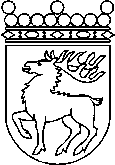 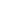 Ålands lagtingSKRIFTLIG FRÅGA nr 21/2022-2023SKRIFTLIG FRÅGA nr 21/2022-2023Lagtingsledamot DatumJohn Holmberg2023-05-26Till Ålands lagtingTill Ålands lagtingTill Ålands lagtingTill Ålands lagtingTill Ålands lagtingMariehamn den 29 maj 2023Mariehamn den 29 maj 2023John Holmberg